 MINUTA RIUNIONE DI PROGETTO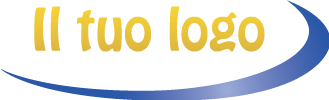 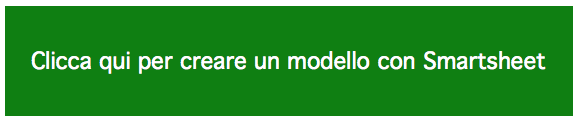 DATA:Giovedì, 3 marzo, 2016ORA:10:30LUOGO:Sala riunioni BORGANIZZATORE:Sofia RicciTRASCRIZIONE VERBALI:Isabella ContiMODERATORE:Tommaso Giacomini  1.  OBIETTIVI 1.  OBIETTIVI 1.  OBIETTIVI 1.  OBIETTIVI 1.  OBIETTIVI 1.  OBIETTIVI 1.  OBIETTIVI 1.  OBIETTIVI 1.  OBIETTIVINoteNoteNoteNoteNoteNoteNoteNoteNote2.  PARTECIPANTI2.  PARTECIPANTI2.  PARTECIPANTI2.  PARTECIPANTI2.  PARTECIPANTI2.  PARTECIPANTI2.  PARTECIPANTI2.  PARTECIPANTI2.  PARTECIPANTINOMENOMEDIPARTIMENTODIPARTIMENTOE-MAILE-MAILE-MAILTELEFONOTELEFONOSalvatore ScanduzziSalvatore ScanduzziMarketingMarketings.scanduzzi@esempio.its.scanduzzi@esempio.its.scanduzzi@esempio.it349-456-7890 x. 444349-456-7890 x. 444Sofia RicciSofia RicciHRHRs.ricci@esempio.its.ricci@esempio.its.ricci@esempio.it3. ORDINE DEL GIORNO, NOTE, DECISIONI E SEGNALAZIONI3. ORDINE DEL GIORNO, NOTE, DECISIONI E SEGNALAZIONI3. ORDINE DEL GIORNO, NOTE, DECISIONI E SEGNALAZIONI3. ORDINE DEL GIORNO, NOTE, DECISIONI E SEGNALAZIONI3. ORDINE DEL GIORNO, NOTE, DECISIONI E SEGNALAZIONI3. ORDINE DEL GIORNO, NOTE, DECISIONI E SEGNALAZIONI3. ORDINE DEL GIORNO, NOTE, DECISIONI E SEGNALAZIONI3. ORDINE DEL GIORNO, NOTE, DECISIONI E SEGNALAZIONI3. ORDINE DEL GIORNO, NOTE, DECISIONI E SEGNALAZIONIARGOMENTOARGOMENTOARGOMENTOARGOMENTORESPONSABILERESPONSABILERESPONSABILETEMPO A DISPOSIZIONETEMPO A DISPOSIZIONEArgomento 1 – DettagliArgomento 1 – DettagliArgomento 1 – DettagliArgomento 1 – DettagliSofia RicciSofia RicciSofia Ricci1 ora 15 min1 ora 15 min4.  AZIONI4.  AZIONI4.  AZIONI4.  AZIONI4.  AZIONI4.  AZIONI4.  AZIONI4.  AZIONI4.  AZIONIAZIONEAZIONEAZIONEAZIONEINTRAPRESA DAINTRAPRESA DAINTRAPRESA DADA ESEGUIRE ENTRODA ESEGUIRE ENTRODescrizioneDescrizioneDescrizioneDescrizioneIsabella ContiIsabella ContiIsabella ContiVenerdì, 22 aprile 2016, ore 13:00Venerdì, 22 aprile 2016, ore 13:005.  PROSSIMA RIUNIONE 5.  PROSSIMA RIUNIONE 5.  PROSSIMA RIUNIONE 5.  PROSSIMA RIUNIONE 5.  PROSSIMA RIUNIONE 5.  PROSSIMA RIUNIONE 5.  PROSSIMA RIUNIONE 5.  PROSSIMA RIUNIONE 5.  PROSSIMA RIUNIONE DATAMartedì, 5 maggio 2016Martedì, 5 maggio 2016OREORE13:00LUOGOLUOGOSala riunioni 4OBIETTIVOBreve descrizione obiettiviBreve descrizione obiettiviBreve descrizione obiettiviBreve descrizione obiettiviBreve descrizione obiettiviBreve descrizione obiettiviBreve descrizione obiettiviBreve descrizione obiettiviINOLTRATO DA:Sofia RicciAPPROVATO DA:Isabella Conti